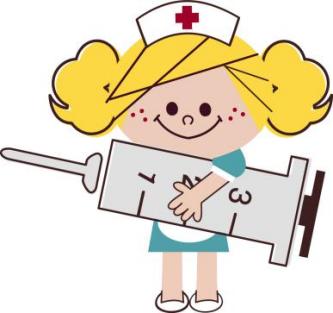 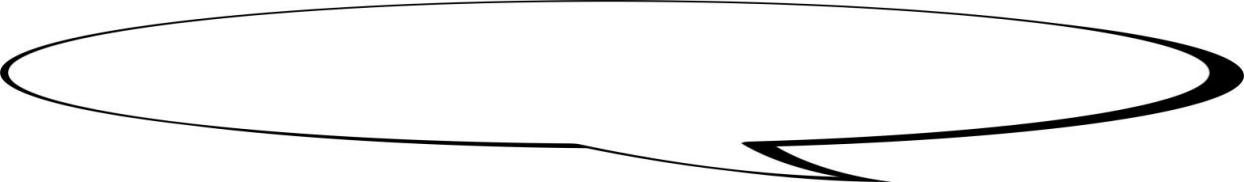 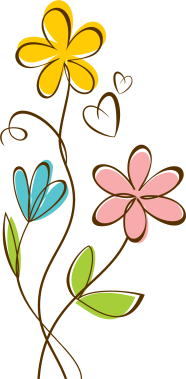 　　   予約なしで当日接種できます！3歳未満の方は小児科での接種をお勧めしています。　お子様が接種される場合は母子手帳をお持ちください。◎3～６4歳で以下の助成対象でない方　　　　　　　　1回目　３，5００円　　　　　　　　２回目　３，0００円◎６５歳以上の方、または、生活保護世帯の方　　　　　　　　1回のみ　１，５００円　　　　助成期間：令和4年10月1日～令和5年1月31日　　　対象者：熊本市民で以下の①～③のいずれかに該当する方  　　　① 接種日の年齢が65歳以上の方  　　　② 接種日の年齢が60歳以上64歳の方であって、心臓、腎臓、呼吸器の機能及びヒト免疫不全ウイルスにより免疫の機能に障がいがあり日常生活に支障のある方(身体障害者手帳１級相当）  　　　③ 20歳以上64歳の生活保護世帯、中国残留邦人の方※助成対象の方で、生活保護世帯の方、中国残留邦人等に対する支援給付受給中の方、市民税非課税世帯の方、は必要書類を受付へ提示していただくことで接種費用の自己負担が免除され、無料で接種できます。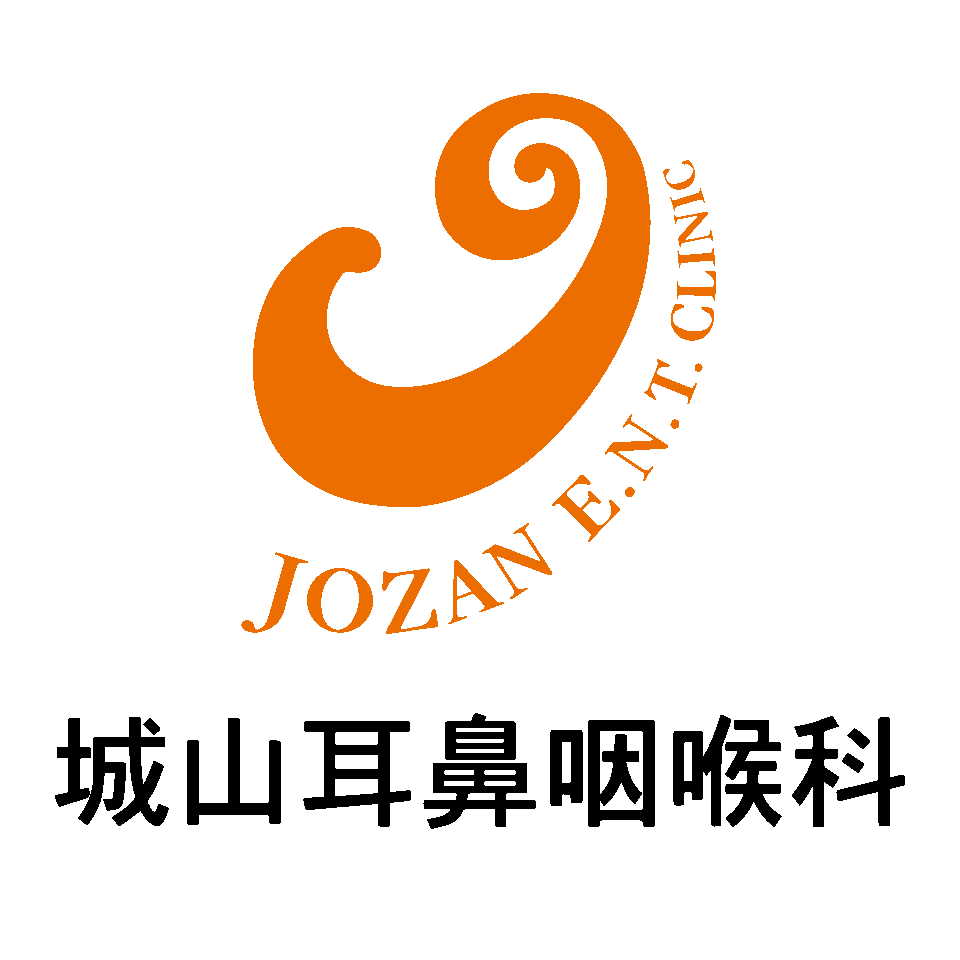 　　　★必要書類など詳しくは別紙をご覧ください。